เอกสาร​ประกอบการ​บรรยาย​พิเศษ​เรื่อง​ ยุทธศาสตร์​และทิศทาง​การอุดมศึกษา​: ก้าวต่อไป​ของคณะพยาบาลศาสตร์​ โดย รศ.นพ.สรนิต  ศิลธรรม ปลัดกระทรวง​ กระทรวง​การอุดมศึกษา​ วิทยาศาสตร์​ วิจัย​ และนวัตกรรม​ วันพุธ​ที่ 6 พ.ย. 62 เวลา 13.30 น. ณ ห้องประชุม​สงวนสุข ฉันทวงศ์ (1111)​ ชั้น 11 บางกอกน้อย​ 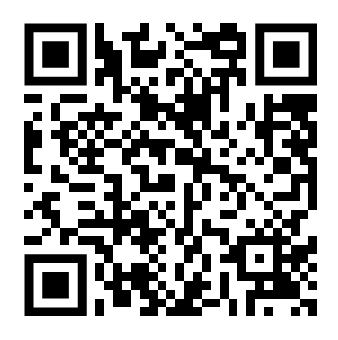 เอกสาร​ประกอบการ​บรรยาย​พิเศษ​เรื่อง​ ยุทธศาสตร์​และทิศทาง​การอุดมศึกษา​: ก้าวต่อไป​ของคณะพยาบาลศาสตร์​ โดย รศ.นพ.สรนิต  ศิลธรรม ปลัดกระทรวง​ กระทรวง​การอุดมศึกษา​ วิทยาศาสตร์​ วิจัย​ และนวัตกรรม​ วันพุธ​ที่ 6 พ.ย. 62 เวลา 13.30 น. ณ ห้องประชุม​สงวนสุข ฉันทวงศ์ (1111)​ ชั้น 11 บางกอกน้อย​ เอกสาร​ประกอบการ​บรรยาย​พิเศษ​เรื่อง​ ยุทธศาสตร์​และทิศทาง​การอุดมศึกษา​: ก้าวต่อไป​ของคณะพยาบาลศาสตร์​ โดย รศ.นพ.สรนิต  ศิลธรรม ปลัดกระทรวง​ กระทรวง​การอุดมศึกษา​ วิทยาศาสตร์​ วิจัย​ และนวัตกรรม​ วันพุธ​ที่ 6 พ.ย. 62 เวลา 13.30 น. ณ ห้องประชุม​สงวนสุข ฉันทวงศ์ (1111)​ ชั้น 11 บางกอกน้อย​ เอกสาร​ประกอบการ​บรรยาย​พิเศษ​เรื่อง​ ยุทธศาสตร์​และทิศทาง​การอุดมศึกษา​: ก้าวต่อไป​ของคณะพยาบาลศาสตร์​ โดย รศ.นพ.สรนิต  ศิลธรรม ปลัดกระทรวง​ กระทรวง​การอุดมศึกษา​ วิทยาศาสตร์​ วิจัย​ และนวัตกรรม​ วันพุธ​ที่ 6 พ.ย. 62 เวลา 13.30 น. ณ ห้องประชุม​สงวนสุข ฉันทวงศ์ (1111)​ ชั้น 11 บางกอกน้อย​ เอกสาร​ประกอบการ​บรรยาย​พิเศษ​เรื่อง​ ยุทธศาสตร์​และทิศทาง​การอุดมศึกษา​: ก้าวต่อไป​ของคณะพยาบาลศาสตร์​ โดย รศ.นพ.สรนิต  ศิลธรรม ปลัดกระทรวง​ กระทรวง​การอุดมศึกษา​ วิทยาศาสตร์​ วิจัย​ และนวัตกรรม​ วันพุธ​ที่ 6 พ.ย. 62 เวลา 13.30 น. ณ ห้องประชุม​สงวนสุข ฉันทวงศ์ (1111)​ ชั้น 11 บางกอกน้อย​ 